Important information about the use of your dataPersonal information which you supply to Motive Television or RTÉ during the application, audition and casting process will only be used in association with the development and/or production of the programme and your participation therein.Your personal information will be shared with members of the programme production team and relevant staff at the broadcaster of the programme and may be shared with the broadcaster’s insurers.Motive Television and RTÉ will ensure that any information provided for the purpose of producing the programme will be used in accordance with the Data Protection Acts 1988 to 2018All information will be kept secure and treated as confidential and will only be disclosed with your permission (including any permissions you give here or in the rest of the application process). In submitting this application form you are consenting to us using your personal information as set out in this section.Important: Please read the following carefullyI confirm that to the best of my knowledge and belief the answers I have provided are accurate and true. I understand that the supply of any knowingly incomplete, inaccurate, misleading or false information in this form could lead to my disqualification from taking part in the programme at the decision of the producer and broadcaster. I confirm that I have all necessary permissions to supply the information (including any personal data) and materials provided and understand that completion of this form does not in any way guarantee appearance in the programme or any further correspondence from Motive Television or RTÉ. I will update the production throughout the whole period before and during filming and also before broadcast if anything changes. By submitting this form, I hereby confirm that I have read and understood its terms. 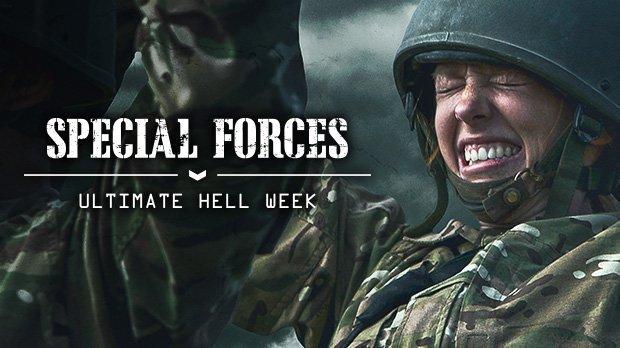 ULTIMATE HELL WEEKAPPLICATION FORMThank you for your interest in the first series of RTÉ’s “Ultimate Hell Week”, our nationwide search to find Ireland’s toughest civilian. We are looking for 24 men and women to take on one of the most physically and mentally demanding challenges of their lives in our Ultimate Military Bootcamp. Only the hardiest need apply!Please read the following application criteria and rules before you begin your application. All Criteria must be met. If you do not meet these criteria, please do not apply for the series, as your application will not be processed.Application Criteria / Rules: You must be between the ages of 18 and 50 years’ old You must be available for the following provisional production dates: Casting Days: 8th & 9th December 2018 (it is likely to be only one of these dates)Ultimate Hell Week Boot Camp:  1st  to the 10th  March 2019 (including weekends)You must be a resident of IrelandYou must not be currently serving in the armed forcesThere is no fee for participating in this Series If you are chosen to participate in the programme, you agree to authorise Motive Productions to conduct background checks in order to verify any of the information you have supplied and you agree to provide them with any assistance or further information neededIf you are selected to take part in the programme you agree to sign a contributor consent form and grant all necessary rightsYou agree to inform Motive Television if any details included in this application changeSubmission of an application form and compliance with the above does not in any way constitute an offer to appear in the programme Application Form Submission: Please email completed application forms  WITH A RECENT PHOTOGRAPH  to:  hellweek@motive.ie Or post it to Hell Week Applications, Motive Television, 89 Upper Georges Street, Dun Laoghaire, Dublin. If you have any issues with your submission, please contact the production team directly on 01 531 3306.Please submit your application by Wednesday 5th December, 2018. All applications received before the deadline will be considered. If your application has been successful for the next stage of the casting process, you will be telephoned by one of the production team. You will be invited to take part in a casting day and a fitness test as part of this process.  Successful candidates will also be required to disclose their medical history. All applicants will have to complete an initial fitness test including the following;Run: 2.5 km in 10 minutes or lessFull Sit Ups: A minimum of 30 in one minute Full Press Ups: A minimum of 30 in one minuteStatic Lifting: you will be expected to lift power bags which will vary in weight progressively becoming heavier safely to a height of 1.45m. (Weight starting at 15kg)Sandbags: you will be expected to carry 2 x 20kg weights over a distance of 150m in 2 minutes 30 secondsIf you are not capable of completing this fitness test then please do not apply, as you will not be eligible for the series.If you have not heard from us by the 8th December 2018 then your application has not been successful. Unfortunately, due to the volume of entries we will not be able to reply individually to every application or answer specific questions about them.DATA COLLECTION / INFORMATION PRIVACYPlease note that the information collected on this application will be kept in the strictest confidence and will not be disclosed to any third party (except the Broadcaster, insurers, legal advisers, and medical advisers).Your personal data and special category data (collected via this application form) will only be used for the purpose of evaluating whether you would be a suitable contributor to the series and will NOT be used for any marketing, publicity or research purposes.By submitting an application form, you agree for your personal data and special category data to be processed by Motive Television for the purposes set out above. All of your information will be handled in accordance with Motive Televisions Privacy Policy, the Data Protection Acts 1988 to 2018 and all other applicable laws and regulations with respect to data protection. PERSONAL DETAILSPERSONAL DETAILSFull NameGenderAge & D.O.BHeightWeightAddress Home numberMobile numberEmail Address Social Media URLsMarital StatusWho do you live with?Do you have any children?If so, please include their ages and gender. What is your occupation?What does your job entail day to day?Please list any previous occupations.  Have you ever worked or trained with any military or special forces, either in Ireland or abroad?  Please detail.Do you have any personal or professional links to any military organisations in Ireland or worldwide? (If yes, please explain)FITNESSFITNESSIf you are successful on your application are you available on Saturday 8th/ Sunday 9th December 2018 for the next stage of casting? (It is likely to be only one of these dates) Are you away anytime between February and March 2019? (If so, please give dates of unavailability)FITNESSFITNESSOn a scale of 1-10 (10 being the fittest), how fit do you think you are?What is your main form of exercise?How many times do you exercise a week and what is your exercise routine?Have you ever taken part in a large scale athletic or endurance challenge or event? If so, please list and tell us how you performed. What is your biggest sporting or fitness accomplishment?Can you give us an example of a time where you have been pushed to your absolute limit…?Can you swim?On a scale of 1 – 10 how strong a swimmer are you? (10 being very strong)Are you used to walking or climbing on mountainous or tough terrain and/or with weights?If so, please give some detail…How far are you able to run (in distance) without stopping if you really pushed yourself? Do you smoke or have you ever smoked?If so, how many per day?Do you have any pre-existing medical conditions? Are you now taking, or have you in the last 5 years taken, any medications prescribed by a G.P., or any other professional? If you answered yes for the medication, what dose and for what duration?Do you have any prior experience of hostile environments and or/survival techniques?PERSONALITY/LIFESTYLEPERSONALITY/LIFESTYLEPlease describe your personality, using as many adjectives as possible…What is your motivation to take part in this series and why?Please explain in detail. What is the most stressful situation you have ever been in?What is your biggest fear?What is your biggest regret in life?What is your fondest memory?What is your worst memory? What single life event would you say has had the biggest impact on you and how?Why do you think you would be a good candidate for Ultimate Hell Week selection?GENERALGENERALHave you ever been on TV or in the press?If so, please give details of why and when.  PLEASE ADD ANY ADDITIONAL INFORMATION TO SUPPORT YOUR APPLICATION THAT YOU THINK MIGHT BE OF INTERESTPLEASE ADD ANY ADDITIONAL INFORMATION TO SUPPORT YOUR APPLICATION THAT YOU THINK MIGHT BE OF INTERESTPLEASE REMEMBER TO ATTACH A RECENT PHOTODo you have a video of yourself?  If so, add a URL (Eg. YouTube/Vimeo, Instagram and Twitter)